Supplemental Table 1. Characteristics of the participating hospitalsSupplemental Figure1. The number of patients eligible and included for analysis by each participating hospital. Data label provides the percentage of the patients included in this study.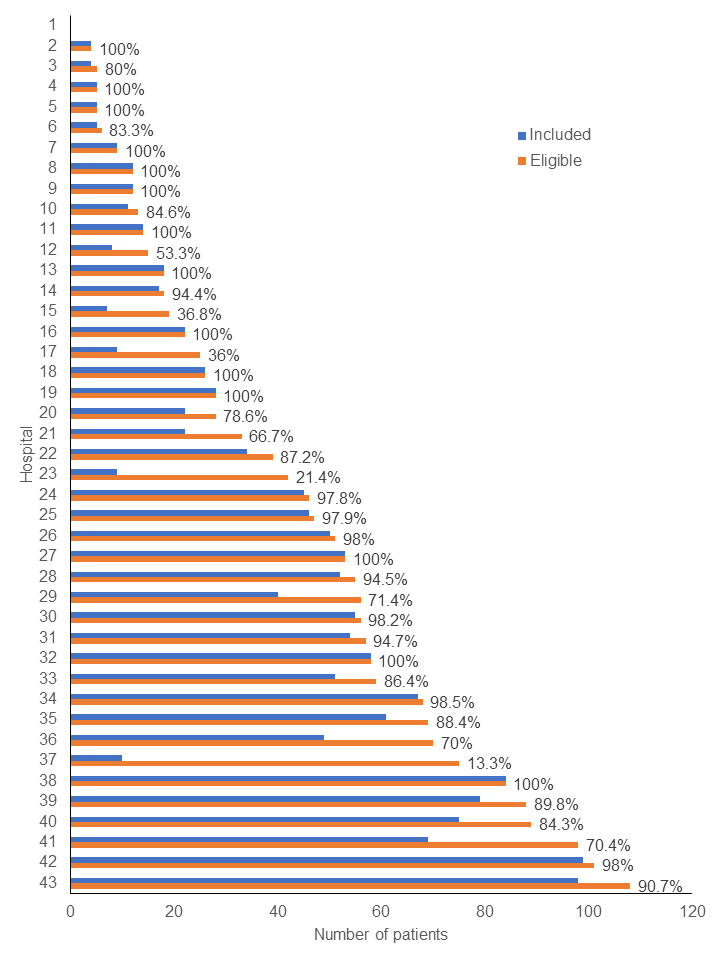 CharacteristicN = 43Size (number of beds)-1993 (7%)200-49919 (44%)500-21 (49%)Teaching statusUniversity4 (9%)Teaching33 (77%)Non-teaching6 (14%)